Об утверждении муниципальной программы города Канска «Социальная поддержка населения на 2014-2016 годы»В соответствии со статьёй 179 Бюджетного кодекса Российской Федерации, с протоколом заседания комиссии по вопросам разработки муниципальных программ и контролю за реализацией муниципальных программ от 02.10.2013, на основании постановления администрации города Канска от 22.08.2013 № 1096 «Об утверждении Порядка принятия решений о разработке муниципальных программ города Канска, их формировании и реализации», постановления администрации города Канска от 22.08.2013 № 1095 «Об утверждении перечня муниципальных программ города Канска, предлагаемых к реализации  с 1 января 2014 года», руководствуясь статьями 30, 35 Устава города Канска,  ПОСТАНОВЛЯЮ:           1.  Утвердить муниципальную программу города Канска «Социальная поддержка населения на 2014-2016 годы» согласно приложению.  2. Консультанту главы города по связям с общественностью отдела организационной работы, делопроизводства, кадров и муниципальной службы (Никонова Н.И.) опубликовать данное постановление в газете «Официальный Канск», разместить на официальном сайте муниципального образования город Канск в сети Интернет.      3. Контроль за исполнением настоящего постановления возложить на  заместителя главы города по социальнойполитикеН.И. Князеву и заместителя главы города по вопросам экономики и инвестициямН.В. Кадач.       4. Постановление вступает в силу со дня опубликования, но не ранее 1 января 2014 года.Главагорода Канска                                                 		Н.Н.Качан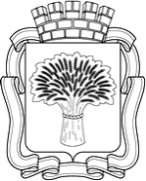 Российская ФедерацияАдминистрация города Канска
Красноярского краяПОСТАНОВЛЕНИЕРоссийская ФедерацияАдминистрация города Канска
Красноярского краяПОСТАНОВЛЕНИЕРоссийская ФедерацияАдминистрация города Канска
Красноярского краяПОСТАНОВЛЕНИЕРоссийская ФедерацияАдминистрация города Канска
Красноярского краяПОСТАНОВЛЕНИЕ30.10.2013№1557